č. smlouvy objednatele ŘSD ČR: 06EU-002836č. smlouvy zhotovitele:ISPROFOND: 500 I l l 0007.31211SMLOUVA O DÍLOuzavřená v souladu s Občanským zákoníkem č.89/2012 Sb.Název zakázky: I/20 Štipoklasy – Číhaná, seřezání krajnicI. Smluvní stranObjednatel: Reditelství silnic a dálnic CR adresa: Na Pankráci 546/56, 140 00 Praha 4 - Nusle IČO: 65993390 DIČ: CZ 65993390 Zastoupené:Ing. Zdeňkem Kuťákem, pověřeným řízením Správy Plzeň, Hřímalého 37, 301 00 Plzeň Bankovní spojení: Komerční banka a.s.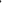 č.ú.	51-1422200277/100 dále jen „objednatel”Zhotovitel: Kavina Jaroslav — Ekologické stavby adresa: Tepelská 476, 364 Ol Toužim telefon: 774604293 statutární zastoupení: Jaroslav Kavina, majitel bankovní spojení: Ceská spořitelna a.s. číslo účtu : 801962349/0800 IČO: 49757873DIČ: CZ6310081327Osoby oprávněné jednat ve věcech smluvních: Jaroslav Kavina ve věcech technických: Jaroslav Kavina, Jan Prokop dále jen „zhotovitel”Vedením stavbv jsou pověřeni: za objednatele (ŘSD ČR) - Jan Weber, tel. 721 819 547 za zhotovitele - Jaroslav Kavina, tel. 774 604 293II. Předmět dílaZhotovitel se zavazuje za podmínek sjednaných v této smlouvě k provedení stavební zakázkyI/20 Štipoklasy – Číhaná, seřezání krajnicPředmětem akce je seřezávání nánosů z krajnic silnice I/20 v úseku od křižovatky na Stipoklasy do křižovatky na Cíhanou v délce 3 590 m.1Technologie opravy:demontáž směrových sloupků v opravovaném úsekustržení travního drnu v tl. IO cmnavezení a srovnání odfrézované asfaltové směsi v tl. 6 cm - zhutnění 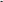 zpětné osazení směrových sloupkůVýsledná krajnice bude řádně srovnána. V příčném směru bude snížena 0 4 cm od okraje vozovky a dále vyspádována 8 % sklonem k příkopu (nesmí být vytvořena hrázka mezi krajnicí a příkopem).Objednatel se zavazuje převzít řádně a včas provedené dílo a zaplatit zhotoviteli cenu uvedenou v čl. IV. této smlouvy. Dále jen „dílo”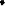 III. Casové lněníZahájení : 07/2016 Dokončení : 09/2016Nový termín realizace díla z titulu podstatných, nepředvídaných překážek na straně zhotovitele, případně rozšíření dodávky na základě požadavku objednatele nebo z důvodu nepříznivých klimatických podmínek, bude řešen vzájemnou dohodou smluvních stran — dodatkem ke smlouvě.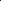 Dodržení doby plnění ze strany zhotovitele je závislé na řádném a včasném spolupůsobení objednatele.Cena dílaCena díla specifikovaného v čl. Il smlouvy je dána cenovou nabídkou a činí:Max. cena díla:Cena díla je cenou nejvýše přípustnou, platnou po celou dobu realizace díla a celý rozsah prací.V. Záruční dobaNa provedené dílo poskytne zhotovitel záruční lhůtu v délce: 36 měsíců,V případě opravy záručních vad poskytne zhotovitel na jejich odstranění záruku v délce 18 měsíců, pokud lhůta z titulu záruky o dílo není delší.Po dobu záruční lhůty poskytuje zhotovitel servis na provedené práce.VI. Dodací odmínkvZhotovitel provede dílo v technologii určené objednatelem v jednotkové ceně uvedené v přiloženém soupisu prací.Zhotovitel je povinen při provádění díla dodržet veškeré platné právní a technické předpisy, zejména ČSN a TKP.2Objednatel uplatní odpovědnost zhotovitele za vadv písemným oznámením vad, učiněným bez zbytečného odkladu po jejich zjištění. Na tomto základě zhotovitel ve stanovené nebo dohodnuté lhůtě odstraní bezplatně existující vady předmětu díla, maximálně však do 14 dnů.Během provádění prací je zhotovitel povinen udržovat staveniště v přiměřeném stavu, bez zbytečných překážek a musí veškeré stavební mechanizmy a přebytečný materiál uskladnit nebo odstranit.Stavba bude prováděna za částečného omezení silničního provozu.Zhotovitel projedná s příslušnými orgány státní správy a s Policií CR dopravní omezení po dobu provádění stavebních prací.Od předání staveniště budou stavební práce prováděny v pracovních dnech, dnech pracovního klidu i svátcích, a to v prodloužených směnách s cílem zkrácení termínu dopravních omezení. Výjimku tvoří zastavení prací z důvodů technologické přestávky nebo nepříznivých klimatických podmínek. Tyto důvody však musí být schváleny objednatelem ve stavebním deníku.'VII. Způsob fakturace a platební podmínky1. Objednatelem již odsouhlasené plnění na základě skutečně provedených výkonů vyfakturuje zhotovitel prostřednictvím daňového dokladu ve lhůtě do 15 dnů od uskutečnění zdanitelného plnění. 2. Zhotovitel bude požadovat platbu jedinou - konečnou fakturou po dokončení a předání díla.3 Splatnost faktury za provedené dílo se stanoví do 30 dnů od doručení faktury objednateli. Faktura bude zaslána na adresu objednatele po odsouhlasení soupisu provedených prací zástupcem objednatele.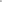 VIII. SankceNeuhradí-li objednatel fakturu v termínu sjednaném touto smlouvou, je zhotovitel oprávněn požadovat na objednateli smluvní penále ve výši 0,05 % z fakturované částky za každý den prodlení.V případě pozdního dokončení díla ze strany zhotovitele je objednatel oprávněn požadovat na zhotoviteli smluvní penále ve výši 0,05 % z ceny díla za každý den prodlení.Při zjištění nekvalitní části dodávky při jejím převzetí je zhotovitel povinen:odstranit vadu zdarma do termínu stanoveného objednatelem v samostatné výzvě.při nedodržení termínu stanoveného objednatelem ve výzvě na odstranění vady, zaplatit objednateli smluvní pokutu ve výši 1000,-Kč za každý den prodlení.IX. Zvláštní uiednáníZhotovitel odpovídá za bezpečnost práce (BOZP) a požární ochrany (PO) svých pracovníků i případných podzhotovitelů, v celém rozsahu předpisů BOZP a PO.Zhotovitel povede o průběhu svých prací stavební deník. Změny vedlejšího charakteru, které budou mít vliv na termín dokončení, budou řešeny písemným dodatkem k této smlouvě o dílo.Zhotovitel je povinen na svém staveništi udržovat pořádek a čistotu.Zhotovitel bude odpovídat za jednaní nebo chyby všech podzhotovitelů stejně jako by šlo o jednání nebo chyby zhotovitele. 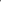 X. Rešení sporůZádná ze smluvních stran nesmí podat návrh na zahájení soudního řízení, pokud nebyl učiněn pokus vyřešit spor smírně.Každá smluvní strana této smlouvy je oprávněna od smlouvv odstoupit při jejím podstatném porušení druhou smluvní stranou.Za podstatné porušení smlouvv zhotovitelem se považuje skutečnost, že zhotovitel neprovede dílo dohodnutým způsobem, přičemž postup nebo dosavadní výsledek dodávek vede nepochybně k vadnému dílu.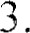 XI. Závěrečná ustanoveníZhotovitel je vlastníkem díla a nese nebezpečí škody na něm vzniklé až do doby předání a převzetí díla objednatelem.Tato smlouva se vyhotovuje v šesti stejnopisech, z nichž každý ze smluvních účastníků obdrží dvě vyhotovení.Tato smlouva nabývá účinnosti dnem jejího podpisu oběma smluvními stranami.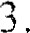 4. Nedílnou součástí smlouvy o dílo je příloha: Dopis nabídky, Soupis prací — „I/20 Štipoklasy - Číhaná, seřezání krajnic” a „Doplňující požadavky na zhotovitele stavby”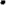 4bez DPH1 567 329,- KčDPH		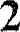 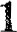 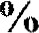 329 139,- Kčvčetně DPH1 896 468,- KčV Plzni dne:	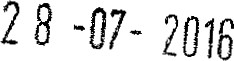 V Toužimi 	dne:14.7.2016